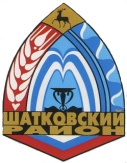 Администрация Светлогорского сельсовета Шатковского муниципального района Нижегородской областиПОСТАНОВЛЕНИЕ	О присвоении почтового адреса      В связи с упорядочиванием нумерации утвердить следующий      почтовый адрес  жилому дому:       Нижегородская область, Шатковский район, село Паново, улица  Ленина, дом № 45.Глава администрацииСветлогорского сельсовета                                                З.Н.Торунова13 октября   2014 года№ 37